SHABAN RAZA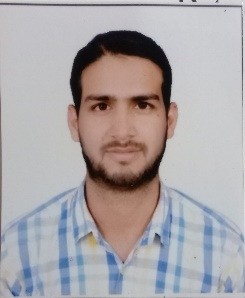 SAFETY PROFESSIONAL (HSE)Seeking challenging assignments with growth-oriented organization offering opportunities for professional development and where I can utilize my experience & expertise to contributetowards organizational objectives.Contact. No:+974-33031462   +91-8252344214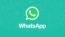 Emaishabansafety@gmail.com shabanqc@gmail.comPermanent Address:V.P.O.- Qutub Chhapra , Ps. . -Hussaingunj , Distt. -Siwan , BiharPin - (841286)Personal Details:Father: Late. Mohd. Hasan DOB:March03,1995Sex:	MaleLanguages: English, Hindi & Urdu Nationality: IndianMarital Status: UnmarriedComputer Skills:Windows-2000/XP.MS Office, Excel.Power Point, Internet.Strengths:C o n f i d e n tH a r d w o r k i n gG o o d L i s t e n e rQ u i c k L e a r n i n gP u n c t u a l i t y.Hobbies:Listening to musicTraveling.Playing Cricket.Reading News Paper.PROFILE & STRENGTHSDynamic, resourceful and diligent professional; Diploma in Industrial and Safety Engineering Management, offering 5.2years of experience in the field of HSE Dept. Currently spearheading as Safety Officer with Danem Engineering Management WLL Doha Qatar.PROFESSIONAL EXPERIENCECompany-  Danem Engineering WLL DOHAPost-            Safety OfficerClient-         Qatar Petrochemicals Company (QAPCO)& Qatar Fertilizer                       Company (QAFCO)                                                                                                                 Project-      Oil & Gas, and Chemicals project QatarCompany-    Bhumi Developers, BD Build Con LLP.  Post-               Safety Officer  Client-            GACL (Gujarat Alkalies and Chemicals Limited)  Consultant - WorleyProject-         PPA-2(Purified Phosphorus Acid) & CSP in Gujarat DahejCompany- SESCON  Builders Pvt. Ltd.Post -	Safety OfficerClients -   TAKENAKA INDIA PVT. LTDProject -	TOYO INK GRAVURE, GUJARAT    Job Profile:Identify Job Safety Analysis (JSA) & Job Readiness Audit   (JRA) where the job found hazardous in the natureMonitoring the strictly implementation of Work Permit system.Holding of weekly safety internal review meeting with all the team members.Provided safety information and guidance to supervisor or staff members on proper safety procedures, current and potential hazards employees training requirements.To ensure safety of all personnel.Carry out daily site inspection, checking the safety devices, P.P.E and ensure that safety requirements are being completed.Inspection of welding machine & gas cutting set, Electrical equipment & vehicle & earth moving equipment’s as per checklists.Inspection all type of cranes and lifting tools & tackles as per checklistsCompany- Lisha Engineers Pvt. Ltd.Post - .	Safety Officer PMC - DMRC/MMRDAClients - MMRDAProject - Charkop Metro Depot. Project, MumbaiCompany -	Chandralekha Constructions Pvt Ltd. Post	- Safety OfficerProject	- Godrej Golf Links (Villas) Project PMC	- CBREClint	- GODREJArea of Strength:Review Onsite Emergency Plan.Project Environment Health & Safety Plan.Waste Management report.Scaffolding training.Traffic Management control.Preparing monthly activity report.Monthly Training Plan, Monsoon training.Trainings to all staffs & employees in various safety topics like safety orientation.Material handling, height works, confined space, fire prevention all types of job specific training & fighting.Risk Management fall protection chemical handling and precaution.Conduction & assisting to prepare accident investigation reports.Monitoring and auditing of safety records & giving guidance to improve safety culture.SWM (Safe Work Method) Statement and various procedures, to check and inspection fire extinguishers, doing periodical safety, Health & Environment assessment of construction.Conducting safety co-ordination meeting with sub-contractors and communication safety issues & follow-up to ensure corrective actions.Monitoring hazardous waste management, soil erosion and sedimentation controlDiploma in Industrial Safety Engineering Management from PQHSE Malviya Nagar (Delhi)Advanced Diploma in Industrial Safety ADIS from PQSHE Malviya Nagar (Delhi)A Complete IOSH course (Occupational Safety & Health Administration).NEBOSH Award in Health and Safety at WorkCertified Safety Officer from QAPCO (Qatar petrochemical company) & QAFCO ( Qatar Fertilizer Company)Lead Executor / Job Executor Training card from QAPCO Certified scaffolding inspector training from Mumbai  Bachelor of Science, Graduation(BSC) (PHY/Hons.)Certificate in Scaffolding Inspector (Malad, Mumbai)One-year Computer Diploma KYP from Siwan (Bihar)Six-month DCACOMTECH from Siwan, BIHAR.96 Hour Workplace Safety Training from Global Safety Solution (GSS).Certified First Aider Training from EKTA EDUCATION CENTRE Gujarat (Bharuch)I hereby declare that the above-mentioned information is correct up to my knowledge and I bear the responsibility for the correctness of the above-mentioned.Date: --Place: -Qatar	Shaban Raza